PhElektrikStation 9: AlarmanlageZeit: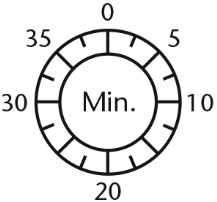 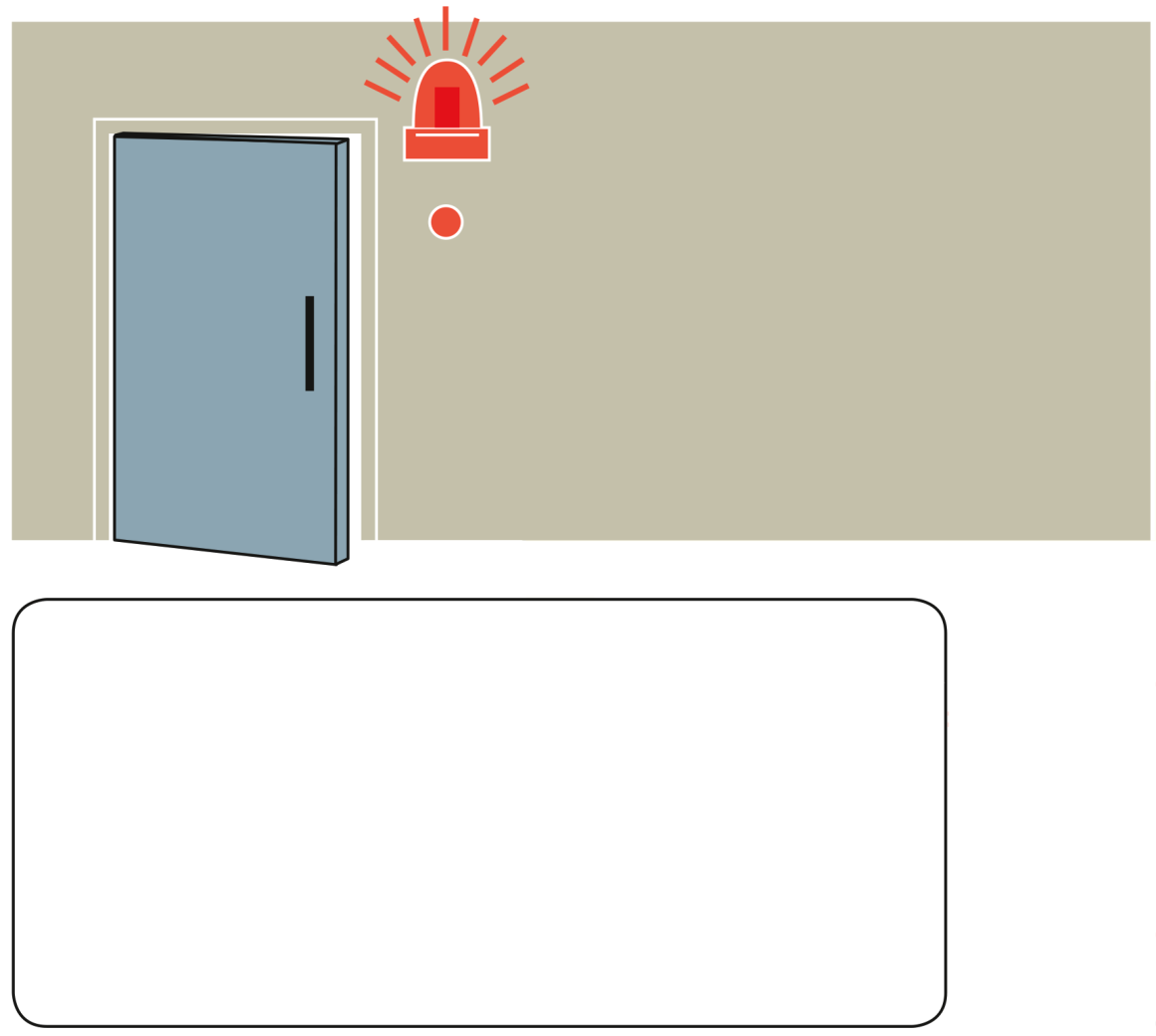 Zeit: 53550 5_Version 02.00 Kopiervorlage © Cornelsen Experimenta 53550 5_Version 02.00 Kopiervorlage © Cornelsen Experimenta 53550 5_Version 02.00 Kopiervorlage © Cornelsen Experimenta 53550 5_Version 02.00 Kopiervorlage © Cornelsen Experimenta